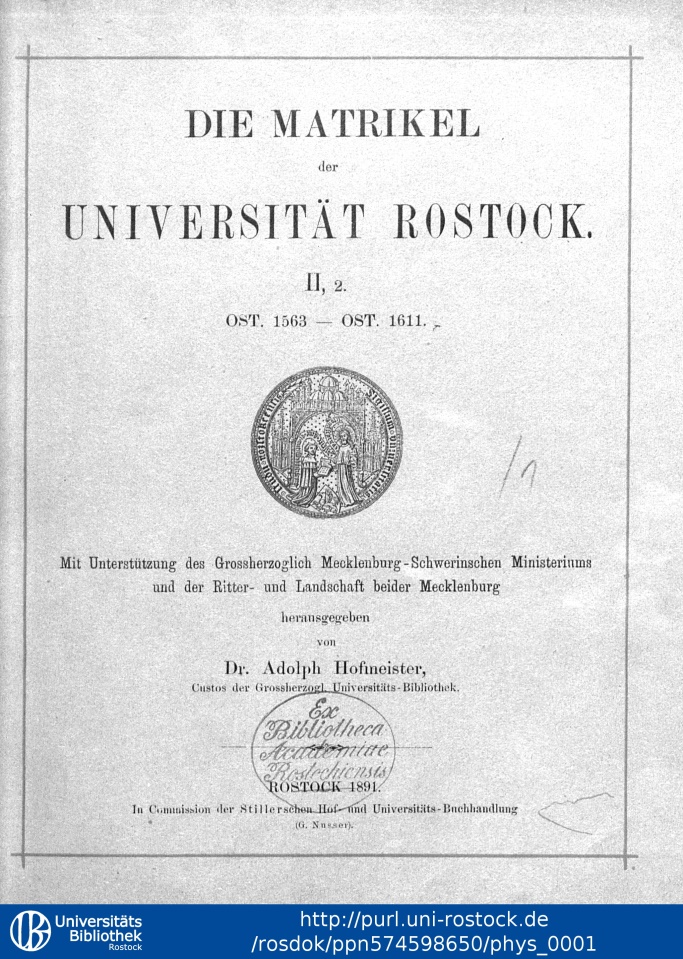 Hrsg. Dr. Adolph Hofmeister.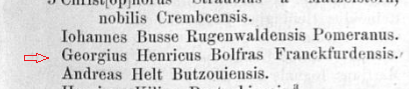 Immatrikulation des Georg Heinrich Bolfras an der Universität Rostock November 1580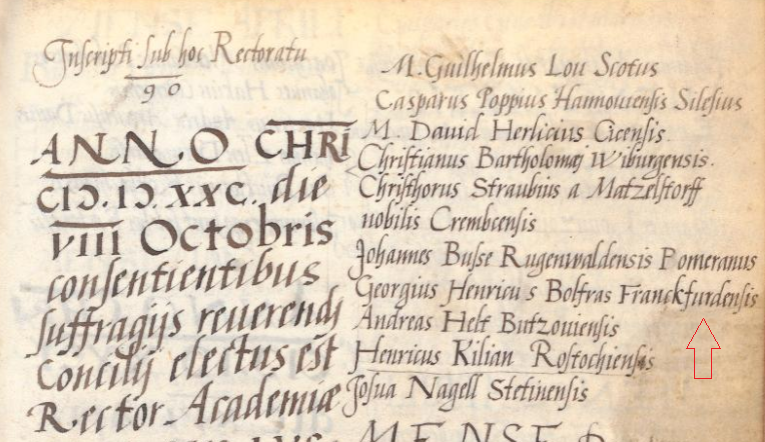 Auszug aus dem MatrikelbuchMatricula Academiae Rostochiensis : [1419 - 1760]